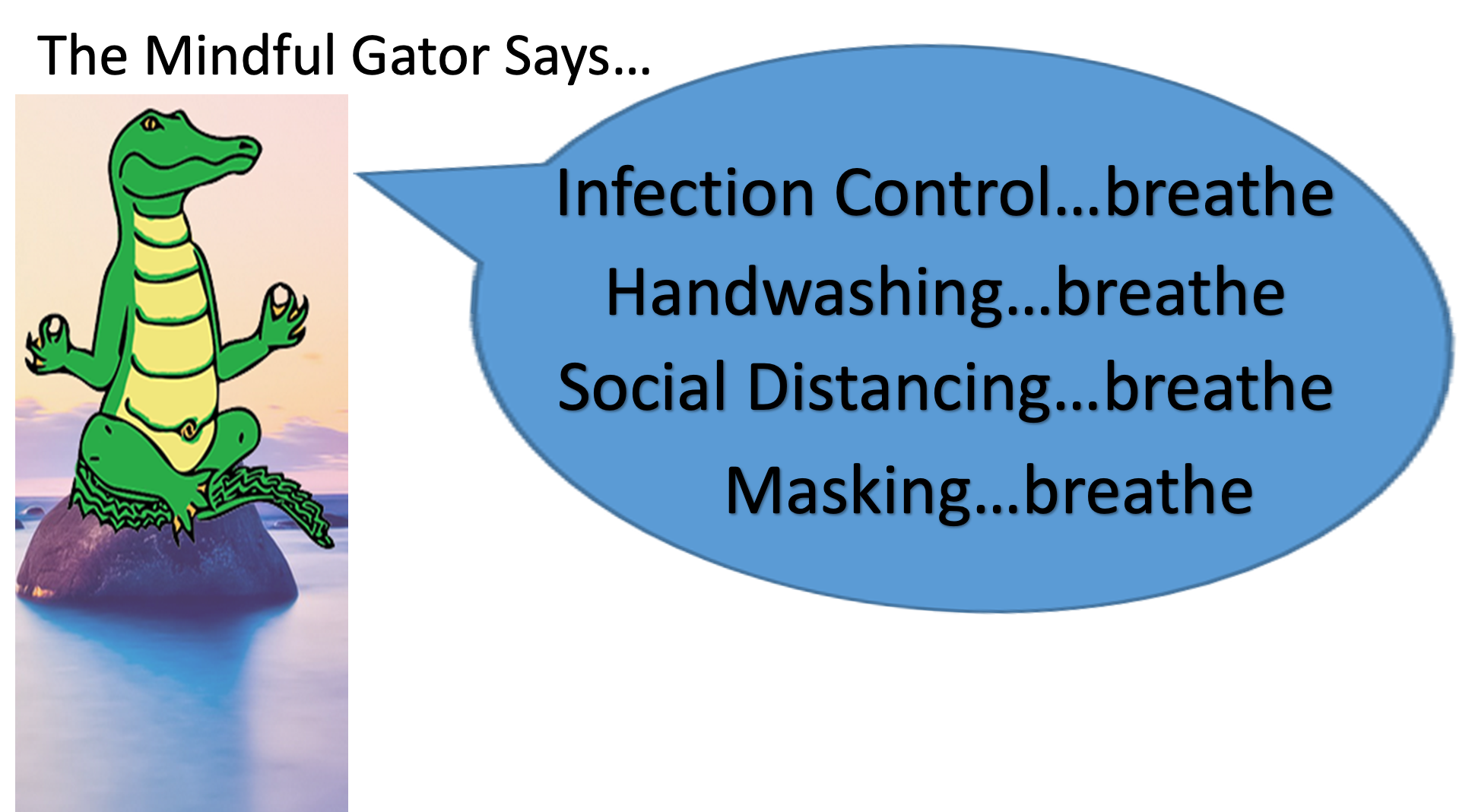 Infection Control Basic Skill Checklist:Personal HealthMonitors self for signs/symptoms of COVID-19 (e.g. fever, cough, shortness of breath, chills, body aches, headache, sore throat, new loss of taste or smell)Contacts supervisor if sick and does not come to workHandwashing Washes hands with soap and water for at least 20 seconds or uses an alcohol-based hand sanitizer, making sure to wash all surfaces including between fingers, under rings, back of handsWashes hands after removing mask, gloves, and other personal protective equipment (PPE)Glow light testing completed (when available)Social/Physical Distancing Maintains 6+ feet of distance between self and othersDoes not congregate in small/confined areasClothing Wears easily washable clothing (e.g. scrubs) Changes clothing immediately upon returning home (preferably in a segregated area) and showers before interacting with other members of household Regularly cleans/disinfects phone, watch, and other work/personal itemsMaskWears a surgical mask continuously when in patient care areas AND when working with other staffRefrains from touching or pulling on mask throughout dayRefrains from touching faceDoes not pull mask down, exposing nose/mouthDoes not wear mask around neckOnly removes mask by the loops/stringsWears N95 and other appropriate PPE in high-risk areas such as the ED or as directed by supervisor or signage Wears a properly fitted N95 mask, if applicableCleaningWipes down work area with disinfectant at the beginning and end of the day at a minimum (or as appropriate for area)SpotterWatches out for others in work area for above and coaches them on good infection control (IC) techniques.Has 1 or more accountability partner/buddy to assist in maintaining IC skills